УДК 393+904Ш. К. Ахметова1, И. В. Толпеко2Россия, Новосибирск, 1Институт археологии и этнографии СО РАН;Россия, Омск, 2Омский государственный университет им. Ф.М. ДостоевскогоСледы археологизации надмогильных сооружений на казахских кладбищах Среднего ПрииртышьяНа протяжении двух десятков лет авторами проводится изучение погребального обряда казахов Омского Прииртышья. В ходе работ были исследованы десятки кладбищ, что позволило выйти на рассмотрение вопросов периодизации казахских некрополей и эволюции погребального обряда. В их решении большую роль играет анализ надмогильных сооружений. В Омском Прииртышье они представлены объектами различных форм, размеров и степени сохранности. Исследования позволили определить их информационный потенциал и возможности изучения конструкций на разных этапах существования. Для полностью разрушенных объектов был разработан свой алгоритм исследования, часть которого представлена в данной работе. В результате для ряда надмогильных сооружений удалось проследить стадии от целостного комплекса до его окончательного разрушения. Наиболее полная картина поэтапной деградации была получена для оград из сырцового кирпича. Ключевые слова: Среднее Прииртышье, казахи, погребальный обряд, кладбища, могилы, надмогильные сооружения.Sh. K. Akhmetova1, I. V. Tolpeko2Russia, Novosibirsk, 1Institute of Archaeology and Ethnography of the Siberian Branch of the Russian Academy of SciencesRussia, Omsk, 2Dostoevsky Omsk State UniversityTRACES OF ARCHEOLOGY OF TOMB STRUCTURES IN THE KAZAKH CEMETERIES OF THE REGION OF MIDDLE PRIIRTYSHYAFor two decades, the authors have been studying the funeral rite of the Kazakhs of the Omsk Irtysh region. In the course of the work, dozens of cemeteries were investigated, which allowed us to consider the issues of periodization of Kazakh necropolises and the evolution of the funeral rite. The analysis of tombstone structures plays an important role in their solution. In the Omsk Irtysh region, they are represented by objects of various shapes, sizes and degrees of preservation. The research allowed us to determine their information potential and the possibilities of studying structures at different stages of existence. For completely destroyed objects, a special research algorithm was developed, part of which is presented in this paper. As a result, for a number of grave structures, it was possible to trace the stages from the integral complex to its final destruction. The most complete picture of gradual degradation was obtained for fences made of raw bricks.Key words: Middle Irtysh region, Kazakhs, funeral rite, cemeteries, graves, tombstone structures.Среди многочисленных казахских кладбищ Омского Прииртышья хорошо выделяются четыре группы: 1) старые, давно не функционирующие, 2) старые, но все еще действующие, 3) относительно современные кладбища, но официально уже закрытые; 4) современные кладбища, возникшие в конце ХХ – начале ХХI вв. [Ахметова, Толпеко, 2017, с. 19]. Последние, относительно остальных, появляются редко и представлены единично, что объясняется прочно укоренившейся у казахского населения традицией хоронить на родовых и аульных некрополях. На кладбищах первых двух групп наиболее старые захоронения чаще всего визуально хорошо фиксируются и удивляют разнообразием форм и размеров. На тех некрополях, которые остаются действующими до сих пор, всегда выделяется участок с ранними захоронениями. Как правило, он находится в центре кладбища, в окружении более поздних могил.В исламе отсутствует традиция многолетнего ухода родственников за могилой. Внешнее оформление захоронения и пространства вокруг нее осуществлялось в короткий срок. Во время похорон обустраивался надмогильный холм. Он мог быть сформирован только землей, вынутой из могильной ямы. В дальнейшем вокруг него в течение года сооружалась ограда из дерновых пластов, самана, дерева, позднее – из металла, кирпича, бетона. Со временем дерновые и саманные ограждения разваливались и оплывали, деревянные сгнивали или сгорали во время степных пожаров. Металлические часто воровали для сдачи в металлолом. Делать новые ограждения ранее было не принято. В случае нарушения целостности насыпи из-за провала или вторжения животных могилу подсыпают землей. В разные годы в ходе экспедиций авторам приходилось наблюдать случаи свежей подсыпки старых могил. По сведениям информантов казахские захоронения из-за того, что тело укладывают в боковой нише – лахате, с течением времени обваливаются и требуют подсыпки. Определенную роль здесь играет и небольшая глубина могил. Согласно мировоззрению казахов, духи предков в таких случаях в гневе насылают сухую погоду с штормовыми ветрами и образованием смерчей, внутри которых могут находится злые духи, насылающие болезни. По данным наших экспедиций 2008–2010 гг., 2016–2018 гг. в районах Омской области за состоянием могил обычно следят старики или местные имамы.Казахский погребальный обряд эволюционировал на территории Омского Прииртышья на протяжении более 200 лет [Ахметова, Толпеко, 2017, с. 18-23]. Наглядным примером его трансформации служат казахские кладбища всех четырех групп, обозначенных выше. Особенно показательны в этом отношении «долго живущие» некрополи, на которых представлены: 1) полностью разрушенные надмогильные сооружения, 2) находящиеся на разных стадиях разрушения, 3) сохранившие свой первоначальный облик. В этом плане интересна не только картина происходившей трансформации в целом, но и то, что большинство казахских кладбищ являлись родовыми или аульными. Соответственно надмогильные сооружения находились под влиянием как общей традиции, но и имели свою локальную специфику.Достаточно подробное описание и классификация предположительно разрушенных надмогильных сооружений уже было дано нами в ряде публикаций [Ахметова, Толпеко, 2017, с. 19–20; 2018, с. 172–173 и др.]. Всего выделено пять групп: 1) курганные насыпи округлой формы, куполообразные, средних размеров (диаметр около 8–12 м, высота до 1 м), в некоторых случаях с ровиком; 2) курганные насыпи округлой формы, куполообразные, небольшого размера (диаметром 3-7 м, высотой до 0,5 м, реже – до 1 м), в большинстве случаев с небольшим ровиком; 3) насыпи овальной формы со средней шириной 1,5–2,5 м, длиной 3–4 м и высотой около 0,5–0,8 м, в подавляющем большинстве окружены ровиками; 4) подквадратные уплощенные возвышения («столообразные»), в большинстве случаев размером от 4х4 до 6х6 м и высотой до 0,5 м, иногда со слабым ровиком по периметру; 5) подпрямоугольные или подквадратные обваловки небольших, реже средних размеров, высотой около 0,5 м.Объекты первой группы, вероятнее всего, являются более ранними курганами, к которым было приурочено казахское кладбище. Принадлежность остальных казахскому населению в целом не вызывает особых сомнений. Однако в ходе их изучения был поставлен ряд задач, требовавший поэтапного решения. Остановимся на некоторых из них: 1) планиграфический анализ кладбищ для выявления места и значения рассматриваемых сооружений в их структуре, 2) планиграфический анализ подобных объектов для раскрытия особенностей их взаиморасположения и связи друг с другом, 3) исследование внешних элементов сооружений и их особенностей, 4) изучение внутренней конструкции на основе имеющихся возможностей, 5) сравнительный анализ сооружений разной степени сохранности для выяснений этапов трансформации от первоначальной формы надмогильного сооружения до полностью разрушенного объекта; 6) работа с информантами. Разработанная программа преследовала две основные цели: 1) доказать принадлежность объектов рассматриваемых четырех групп к погребальным сооружениям казахского населения, 2) реконструировать их первоначальный вид.Планиграфический анализ кладбищ проводился как в ходе полевых работ, так и с использованием спутниковых снимков. Он показал, что старые захоронения практически всегда находятся в центре, составляя ядро некрополя, от которого в дальнейшем шло его разрастание. Изменение ситуации, когда новые могилы локализуются с какой-то определенной стороны (сторон), наблюдается только на современном этапе. Как правило, это регулируется официальным прирезанием земли к кладбищу, на которой и совершаются захоронения. Хорошо фиксируется тот факт, что старая часть для сооружения новых могил никогда не используется. Планиграфический анализ взаиморасположения разрушенных объектов часто затруднен по ряду причин: 1) их слабая визуализация в силу неухоженности – высокая трава, кустарник; 2) плохо выраженный рельеф – невысокий, оплывший; 3) практически полное отсутствие хорошо заметных видимых маркеров, например, стел; 4) традиционное очень близкое расположение могил. Последнее обстоятельство, при максимальном разрушении и оплывании надмогильных сооружений, порой приводит к появлению различных конфигураций из объектов, среди которых сложно выявить систему. Однако в ряде случаев хорошо фиксируются ряды или концентрация погребений вокруг одного – центрального (кладбища Каржас в г. Омске, Баимбет в Нововаршавском районе Омской области и др.).К внешним элементам, в первую очередь, следует отнести наиболее заметные – разрушенные надмогильные сооружения, выглядящие как возвышения рельефа. Они могут быть округлыми, овальными, подквадратными, реже подпрямоугольными, в виде приподнятой площадки с обваловкой. В некоторых случаях их окружают, вплотную к ним примыкающие, небольшие ровики. Наиболее часто последние встречаются в сочетании с овальными объектами. Еще один элемент рельефа – западины. Они образовывались в центре разрушающихся оград. Кроме того, постепенное проседание грунта над лахатом зачастую не подсыпалось, поэтому он достаточно часто хорошо прослеживается по слабой западинке, вытянутой вдоль овальных надмогильных насыпей.Изучение внутренней конструкции рассматриваемых объектов затруднено. В силу ряда причин, о которых мы неоднократно писали ранее, их археологическое изучение на данный момент невозможно. Иногда проследить внутреннюю конструкцию насыпей позволяют расположенные в них норы крупных животных, например, на кладбище Баимбет Нововаршавского района Омской области. В большой норе зафиксирована хорошо сохранившаяся кладка из сырцовых кирпичей, осмотр которой позволил предположить, что данное сооружение представляло собой мазар с куполом [Ахметова, Толпеко, 2017, с. 19, рис. 1]. Высокую результативность показал сравнительный анализ надмогильных сооружений разной степени сохранности. Так, на разных казахских кладбищах Омской области удалось проследить все этапы деформации и разрушения традиционных для XX в. оград из сырцового кирпича (рис. 1). Выявлено, что постепенное разрушение и оплывание ограды и проседание насыпи над могилой приводили к формированию приподнятой площадки, окруженной подквадратной или подпрямоугольной обваловкой. Иногда насыпь над могилой дополнительно наращивали за счет земли, принесенной извне. Вероятно, оплывая, она соединялась с разрушающейся оградой. Небольшая ложбинка между ними заполнялась частицами почвы, переносимыми ветром и остатками более интенсивно растущей в таких местах травы. Таким образом могла формироваться подквадратная «столообразная» насыпь.Работа с информантами помогла прояснить вопрос образования овальных насыпей. Нами были получены сведения, что в некоторых местах могильный холмик закрывали несколькими слоями дерна. Именно эти объекты чаще всего окружены ровиками. Их могли сооружать как для дренирования воды, так и в качестве некоторой преграды для пасущегося скота. Такие надмогильные сооружения практически не видоизменялись со временем. Они лишь незначительно проседали. Именно в них чаще всего хорошо фиксируется слабая западинка в месте расположения лахата.Таким образом, казахские кладбища, в силу длительности своего существования и специфики бытовавшего ранее отношения к могилам, предоставляют нам уникальную возможность поэтапно проследить процесс разрушения различных надмогильных сооружений. На сегодняшний день все стадии деформации фиксируются для оград из сырцового кирпича. Объекты типа курганов могут представлять собой как разрушенные мазары, так и быть изначально насыпными надмогильными сооружениями. Фиксируемая достаточно четкая граница на некрополях между старой и новой частью, при непрерывности их функционирования, имеет свое объяснение. Оно кроется в изменении со временем традиции оформления могил и пространства вокруг них. Саманные, деревянные и металлические ограды в отсутствии ухода, под воздействием окружающей среды и антропогенным влиянием быстро исчезали. А довольно резкий переход к строительству оград из промышленного кирпича и бетона начал формировать часть кладбища с более устойчивыми к разрушению надмогильными сооружениями.Список источников и литературы 1. Ахметова Ш. К., Толпеко И. В. «Киргизские могилы» Омского Прииртышья (возможности культурно-хронологической атрибуции) // Интеграция археологических и этнографических исследований: сборник научных трудов. – Омск: Издательский дом «Наука», 2018. – С. 171–174.2. Ахметова Ш. К., Толпеко И. В. К вопросу о периодизации казахских кладбищ Среднего Прииртышья // Социосфера. – Самара: Научно-издательский центр «Социосфера». - №4. – 2017. – С. 18–23.Ахметова Ш. К. https://orcid.org/0000-0002-8925-0772 Толпеко И. В. https://orcid.org/0000-0002-3085-2330Подпись к иллюстрации:Рис. 1. Этапы разрушения оград из сырцового кирпича: 1, 2 – кладбище Бузан Русско-Полянского района Омской области (2008 г.); 3 – кладбище Сага Москаленского района Омской области (2010 г.). Фото И. В. Толпеко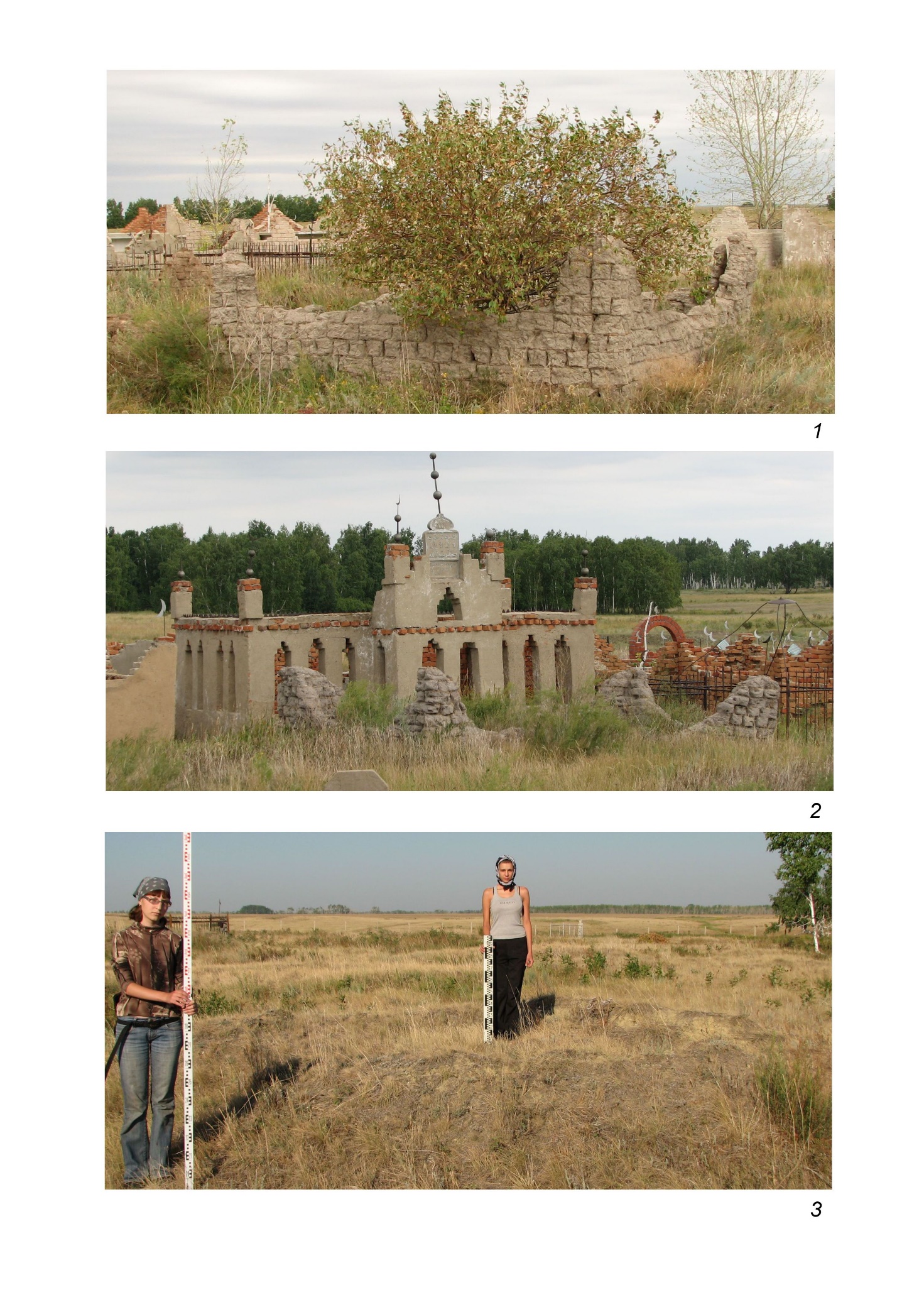 